LIFE GROUPS LEADERSHIP GUIDETABLE OF CONTENTS3	Life Group Leadership GuideWhy Life Groups ExistWhat a Life Group Looks Like Your Role as a Life Group Leader How to Start Your Life Group17	Frequently Asked Questions23	Important DocumentsHonor CodeLeadership Commitment Abuse Policy Acknowledgment27	Scripture ResourceAll Scripture is from the New International Version unless otherwise noted.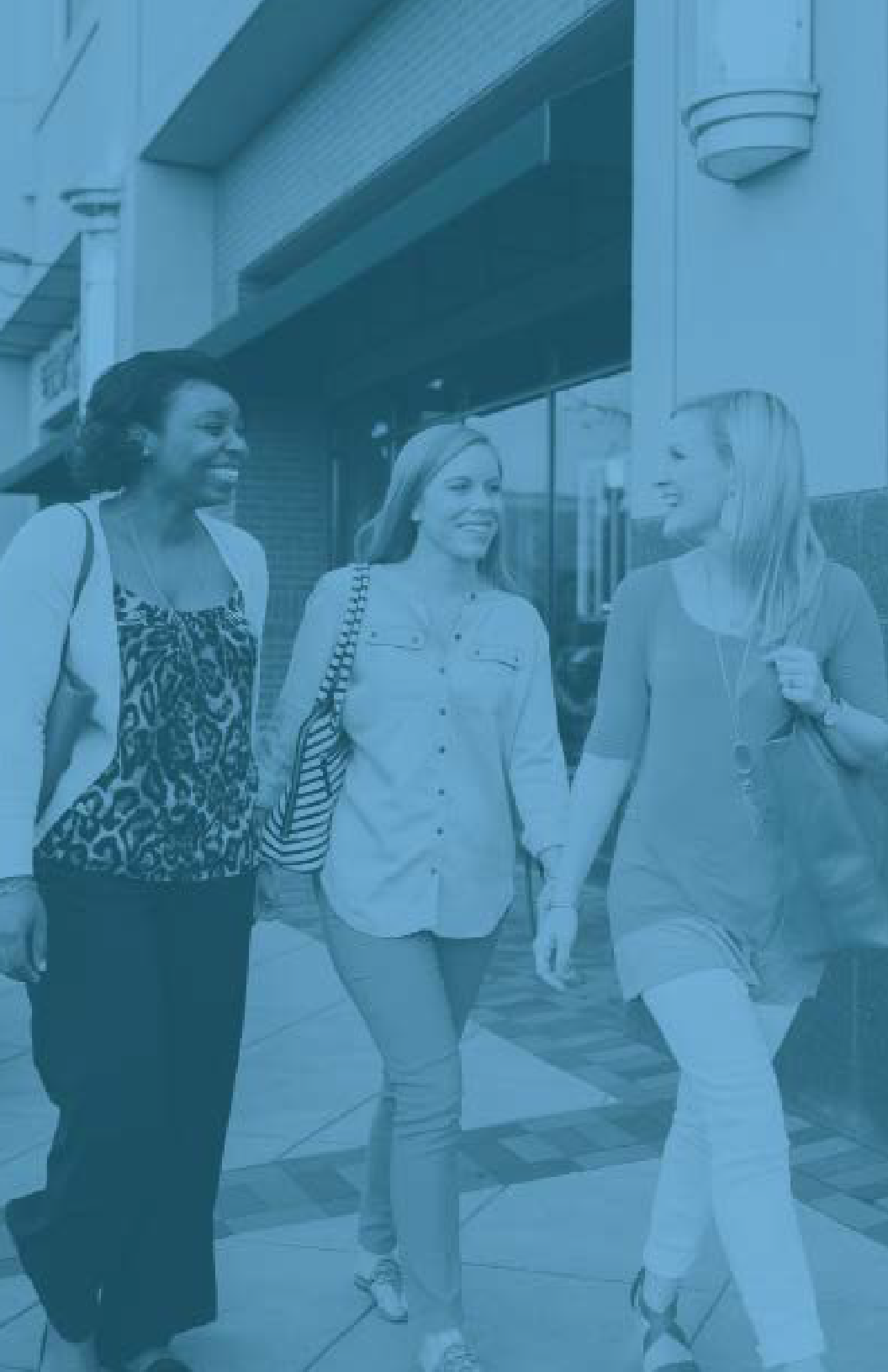 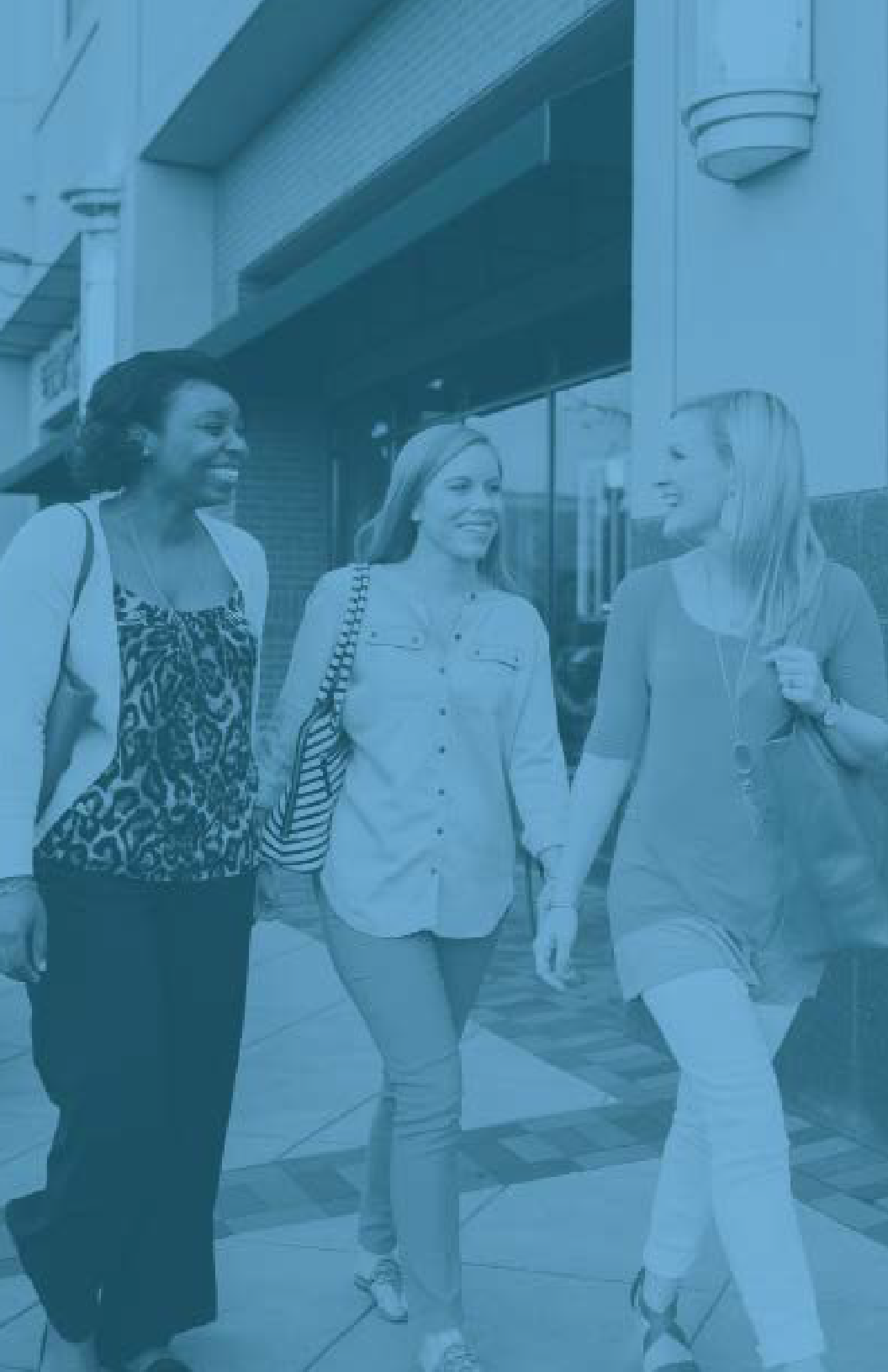 LIFE GROUPS LEADERSHIP GUIDEWHY LIFE GROUPS EXISTLife Groups have one, simple purpose—to bring people together. We believe God created us to live in community with others and only then can we experience the full life He intends for us.We believe life change happens in the context of Relationships.Meaningful relationships can be hard to find, and Life Groups exist to make life-changing relationships relevant and accessible to you.Two  are  better  than  one,  because  they  have  a  good   return   for   their labor: If either of them falls down, one  can  help  the  other  up.  But  pity  anyone who falls and has no one to help them up. Also, if two lie  down  together,  they  will  keep  warm.  But  how  can  one  keep  warm  alone?  Though   one   may   be   overpowered,   two   can   defend    themselves.    A  cord of three strands is not quickly broken.ECCLESIASTES  4:9-12Christ Community Churchs Life Groups ModelAt Christ Community Churchs, we believe our church must grow larger andsmaller at the same time.We grow larger to reach as many people as possible with the life-giving message of Jesus. We gather in Life Groups to build community and care for people.Christ Community Churchs is a church of Life Groups, not a church withLife Groups.3We base our Life Group model on the early church as described in the Bible in the book of Acts. In Acts, you can read about the tremendous growth of the first church in Jerusalem, where Life Group meetings in homes helped lay the foundation.Day after day, in  the  temple  courts  and  from  house  to  house,  they  never  stopped  teaching   and   proclaiming   the   good   news   that   Jesus  is the Messiah.ACTS 5:42Life Groups offer people:3.	A Place to growAs iron sharpens iron, so one person sharpens another.We  believe every person is created with God-given potential to make  a difference in the world. Life Groups are a place you can grow with others to become more like Jesus and reach the potential God has put inside you.PROVERBS 27:17A Place to connectYes,   whatever  a  person  is  like,  I  try  to  find  common  ground  with  him       so that he will let me tell him about Christ and let Christ save him.1  CORINTHIANS  9:22 TLBWe were not made to do life alone. God created us for community, and Life Groups provide a place to connect with others, share life, and grow in faith together.A Place to protectWe   know  what  real  love  is  because  Jesus  gave  up  his  life  for  us.  So        we also ought to give up our lives for our brothers and sisters.WHAT A  LIFE GROUP LOOKS LIKEYour Life is Your GroupAt CCC, we use a free market approach to Life Groups. This means we want people to gather together based on the things they enjoy and are important to them. Essentially, the things you are already doing in your life are the things that can make up your Life Group!Free market leaders form their group around their gifts or interests.From sports groups to lunch groups, mom groups to student groups, Bible study groups to creative arts groups, our groups are as varied as we are. All groups fall within one of eight hubs:It is through life together that our problems become smaller, and God uses others to bring support and encouragement to our lives. Life Groups become a place where others don’t just know your name, but care about what is happening in your life and want to support you in your spiritual journey.1 JOHN 3:16 NLTMenWomenMarriage and FamilyStudentsFinancialFreedomOutreachPrayerGroup StructureGroups meet throughout the year in three semesters.Winter/Spring - 13 Weeks	Summer - 6 Weeks	Fall - 13 Weeks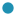 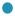 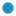 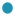 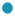 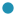 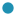 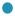 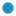 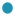 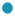 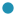 Groups meet weekly during each semester.Groups meet in a variety of places like homes, parks, restaurants, coffee shops  and  office buildings.New groups start every semester making it easy to build community and enjoy different types of groups.No matter what your group meets about, each meeting should be made up of four things:Casual FellowshipLaid back time for group members to talk and get to know each other.Activity or DiscussionThis will vary based on what kind of group you’re leading. It could be an activity like Frisbee or outreach or a discussion about a book or Sunday message.PrayerAsk for prayer requests from group members and pray at the beginning and/or the end of each group meeting.Spiritual ComponentLife Groups are not a place for:BusinessOfferingsUnapproved materials or speakersControversial topicsYour  Role as a Life Group LeaderGod has a part for all of us to play in the church, and Life Group Leaders come alongside the pastors and staff of CCC to help care for people.Now  these  are  the   gifts   Christ   gave   to   the   church:   the   apostles,   the prophets, the evangelists, and the pastors and teachers. Their responsibility  is  to  equip  God’s  people  to  do  his  work  and  build  up    the church, the body of Christ. This  will  continue  until  we  all  come  to  such unity in our faith and knowledge  of  God’s  Son  that  we  will  be  mature  in  the  Lord,  measuring  up  to  the  full  and  complete  standard     of Christ.EPHESIANS  4:11-13 NLTThe primary role of a Life Group Leader is to help group membersmove one step in their walk with God.Be  sure  you  know   the   condition   of   your   flocks,   give   careful   attention to your herds;This is what differentiates your Life Group from your neighborhood supper club. Whether it’s through activities or discussion, always find a way to include the Word of God. This can be as simple as  sharingsomething God is teaching you with the group or talking about a verse you read that week.PROVERBS 27:23People in your group will be at different places in their spiritual lives and each person will have different next steps to take. Here is a guide of some next steps you can help people take:Start attending Sunday servicesStart reading the Bible  regularlyStart praying regularlyBe water baptizedComplete the Next StepJoin the Dream TeamStart tithingStart attending Thurday servicesInvite a friend or neighbor to church or a Life GroupAttend a Life Group Leadership Training to become a Life Group LeaderAttend the Lead ProgramHow to be a successful Life Group Leader:Pray daily for the members of your group.Consider partnering with a co-leader to help share the responsibility of caring for and leading your group.Connect with group members outside of weekly meetings through phone, email, text, social media, or face-to-face. Encourage group members to connect with each other throughout the week as well.Have fun through laughter and by creating an enjoyable environment.Respect people’s time by beginning and ending your group on time.Invite group members to attend church services and events with you like First Wednesday services, conferences, or outreach opportunities.Rally the group around a member going through a crisis. Use wisdom and be sensitive.The Importance of PrayerPrayer is a foundation of our church, and it is important for your Life Group.If my people,  who  are  called  by  my  name,  will  humble  themselves  and  pray  and  seek  my  face  and  turn  from   their   wicked   ways,   then   I   will  hear from heaven, and I will forgive their sin and will heal their land.2  CHRONICLES 7:14How to pray for your group:Pray for any requests group members share.Ask for the presence of the Holy Spirit in your  group.Pray that God will open people’s hearts to hear His  truth.Pray for authentic community to  develop.Pray for wisdom and strength to lead your group well.Confidence as a Life Group LeaderIf you only do what you feel comfortable doing, you don’t need God. God’s  best is often found outside your comfort zone.When you serve God and people by leading a Life Group, He will equip you and give you the strength and wisdom to lead well.For I can do everything through Christ, who gives me strength.3.	When you feel like your past disqualifies you, remember  God uses  imperfect people.Praise  be  to  the  God  and  Father  of  our  Lord  Jesus  Christ,  the  Father         of  compassion  and   the   God   of   all   comfort,   who   comforts   us   in   all   our  troubles,  so  that  we  can  comfort  those  in  any  trouble  with  the  comfort we ourselves receive from God.PHILIPPIANS  4:13 NLTFor God has not given us  a  spirit  of  fear  and  timidity,  but  of  power,  love,  and self-discipline.2 TIMOTHY  1:7 NLTWhen you feel uncertain about leading a group, use Scripture to overcome the lies of the enemy:When you feel like you don’t have the time, remember God has created you for this, and His timing is perfect.If you wait for perfect conditions, you will never get anything done.ECCLESIASTES 11:4 TLBWhen you feel unqualified, remember God has equipped you.It  is  not  that  we  think  we   are   qualified   to   do   anything   on   our   own. Our  qualification  comes   from   God.   He   has   enabled   us   to   be   ministers of his new covenant.2  CORINTHIANS  3:5-6 NLT2  CORINTHIANS 1:3-4When you feel like you don’t know how to help someone in your group, remember ESPN:E: EncourageS: Share Scripture P: PrayN: Next StepsLeadership SupportAs a Life Group Leader, you are never alone in creating community. We have pastors, staff, and the Life Groups Team who are all working alongside you to invest in great Life Groups at CCC.Small Group PastorAs a Life Group Leader, Pastor Horacio will partner with you to provide help as you need support throughout the semester.Pastor Horacio’s number one priority is to pray for you daily.Reach out to Pastor Horacio if you have a need, prayer request, or concern.How to create good group dynamics:Set expectations.A key to helping people feel comfortable in your group is to let them know what to expect. Take time to share how the group will flow from week to week. This can include things like explaining the times you will begin and end the group, how discussion or group activities will happen, and how group members can share prayer requests or best engage in the group.Follow the 70-30 rule.Give the members of your group room to speak up instead of doing all the talking yourself. About 70% of talking should come from members and 30% from the leader.Keep discussion positive.If conversation takes a negative or destructive turn, guide it back to a healthy place. If someone needs to talk about a sensitive or complex issue, you can follow up with them after the group or call Pastor Horacio to help you respond well.Keep the conversation relevant to everyone.Remember people in your group will be at different places in their spiritual journey. Be thoughtful when you talk about spiritual concepts or church terms that might be unfamiliar to new Christians or new church-goers.Respect boundaries.Men should minister to men and women should minister to women. A couple may minister to a single person. We want to maintain integrity and purity in our Life Groups. These boundaries will help protect the leaders and group members from entering into an uncomfortable or inappropriate situation.Stay ConnectedThroughout the semester, respond to Pastor Horacio and the Life Groups team about group attendance, potential new Life Group Leaders, and how members are moving one  step.Starting Your GroupAll Life Group Leaders complete the following steps before starting to lead:Become a member of Christ Community Complete the Next Steps CourseComplete the Life Group Leadership ApplicationComplete a Life Group Leadership one-on-one interviewSign the Life Group Leadership Commitment and Honor CodeHOW TO START YOUR LIFE GROUPAsk God for direction about what group to lead and who to invite.Once you decide on a topic or activity for your group, choose a place and time to meet.Register your group with Pastor Horacio so it can be posted on our website www.cccmia.org so people can find it and contact you to attend.Invite people you know or meet to come check out your group.Pray for God to do great things through your Life Group.Preparing for your group meetings:Send a message to group members reminding them about the first meeting.Arrive early to set up a welcoming  environment.Consider having nametags available to help everyone learn names for the first few weeks.ConversationHere are a couple conversation starters to help get people talking as your group gets to know each other:How did you learn about our group?What are your hobbies?What are you looking forward to this year?What brought you here?What are you hoping to get out of this Life Group?Thank you for being an important part of Life Groups at CCC!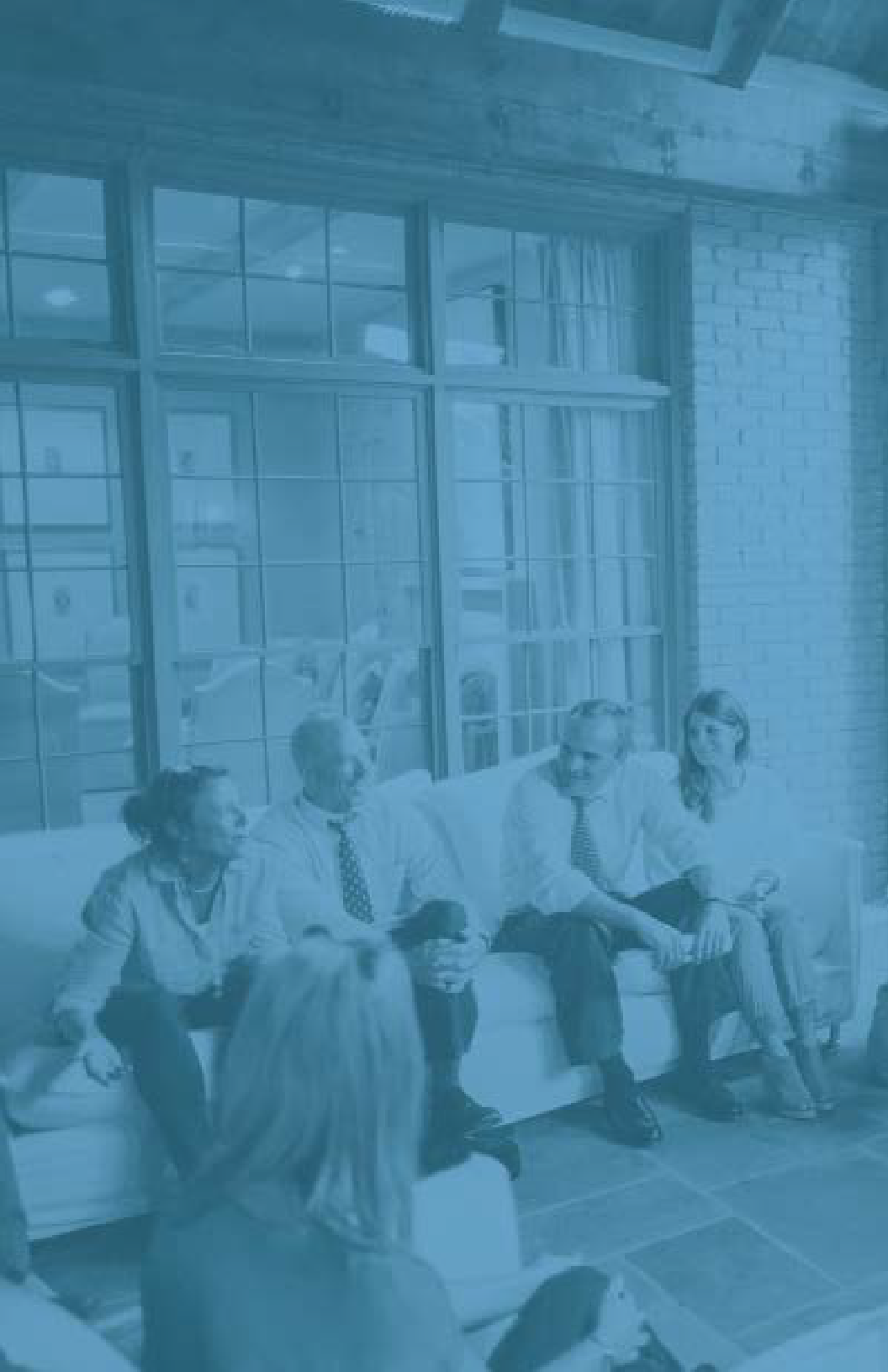 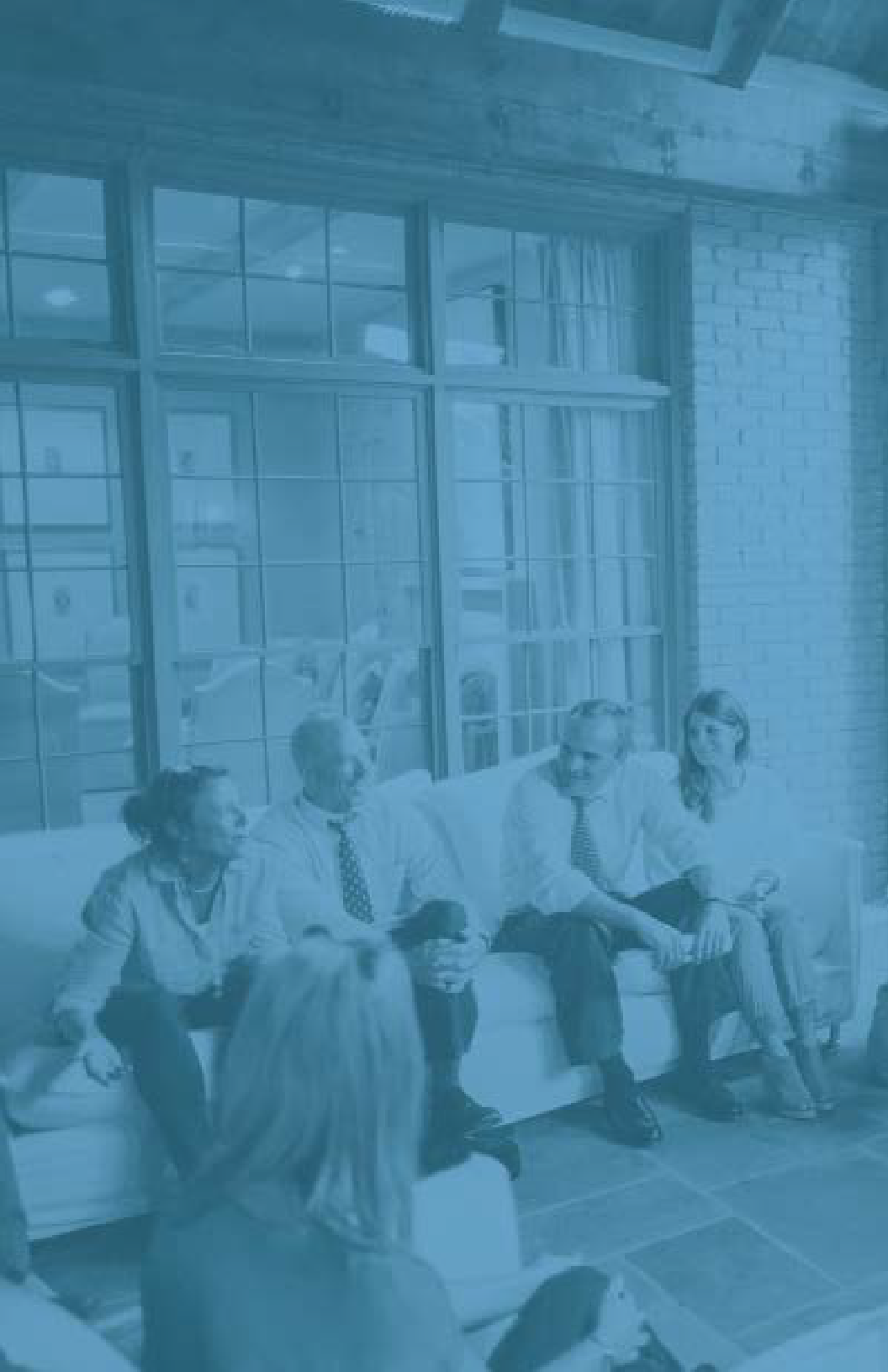 LIFE GROUPS LEADERSHIP GUIDEFREQUENTLY ASKED QUESTIONSHow can I recruit people to come to my group?Start with people who are already in your sphere of influence (co-workers, friends, and neighbors).Find people around you who are new to the church, are new believers, or have shown interest in getting involved.Look for people you think you can help realize their potential.Ask God to send the right people to your group.Where can I hold my Life Group?We encourage Life Groups to meet outside the church building in the places where you like to spend your time. Some of the most common meeting places are homes, restaurants, parks, coffee shops, and office buildings.Where can I find Life Group Curriculum?We have a variety of curriculum suggestions available to you at online.Does my group have to meet weekly?We encourage meeting weekly each semester in order to build genuine relationships.Does Christ Community Churchs offer childcare during Life Group meetings?You are welcome to choose to offer childcare at your Life Group.17How do I measure if group members are moving one step?Ask! Make it part of your discussion whether in a group setting or individually. Also, encourage everyone in your group to complete the Next Step Survey at the end of the semester. Here are some great questions to guide your  conversation:How did you get connected to this Life Group?What are you most looking forward to in the  group?Do you attend CCC?What brought you to CCC?Have you ever been part of a Life Group before?What do you feel like God has been doing in your life lately?What areas of your faith are you hoping to grow in the coming months?What are you focused on in your life right now?Have you been through the CCC Next Step? Do you remember what your personality type is or what your spiritual gifts are?Have you ever served on the CCC Dream Team?How can I pray for you?Everyone in your group will be at different places spiritually. The vision of helping them “move one step” is not to get them to do everything at once, it’s to help identify where they currently are spiritually and offer a practical next step to help them  grow.Here are some examples of next steps you can share depending where a group member is spiritually:Invite them to attend a Sunday service with  you.Share your personal story and what God has been teaching you.Invite them to a prayer, service.Share how the Growth Track can help them discover their purpose and invite them to attend.Invite them to consider being water baptized. Invite your Life Group to be there to celebrate anyone getting baptized.Share how you find time regularly to pray, worship, and read God’s Word and encourage them to make their own plan for time with God.Tell them about the Bible app.If they are ready to receive Christ, offer to pray with them..What should I do if someone asks a question I can’t answer?It’s okay to not have all the answers. Thankfully, we can find guidance through prayer, God’s Word, and the Holy Spirit. Encourage them to  spend time reading the Bible and praying. Also, let them know that you will do your best to get some information and get back with them at    your next Life Group meeting. Do some personal research and call Pastor Horacio to get advice.What should I do if someone in my group shares something with me (or the group) that requires attention beyond what I (or we) can provide?If you encounter a difficult situation within your Life Group, please know that you are not alone. If a member is going through a crisis, you can rally the group around them to provide prayer, encouragement, and support. Use wisdom and be sensitive to the situation. If you are unsure of what to do, don’t hesitate to ask Pastor Horacio..How can I share stories of life change from the Life Group semester?We love hearing about lives that are changed through Life Groups. You can share your stories with Pastor Horacio or submit them at www.cccmia.org.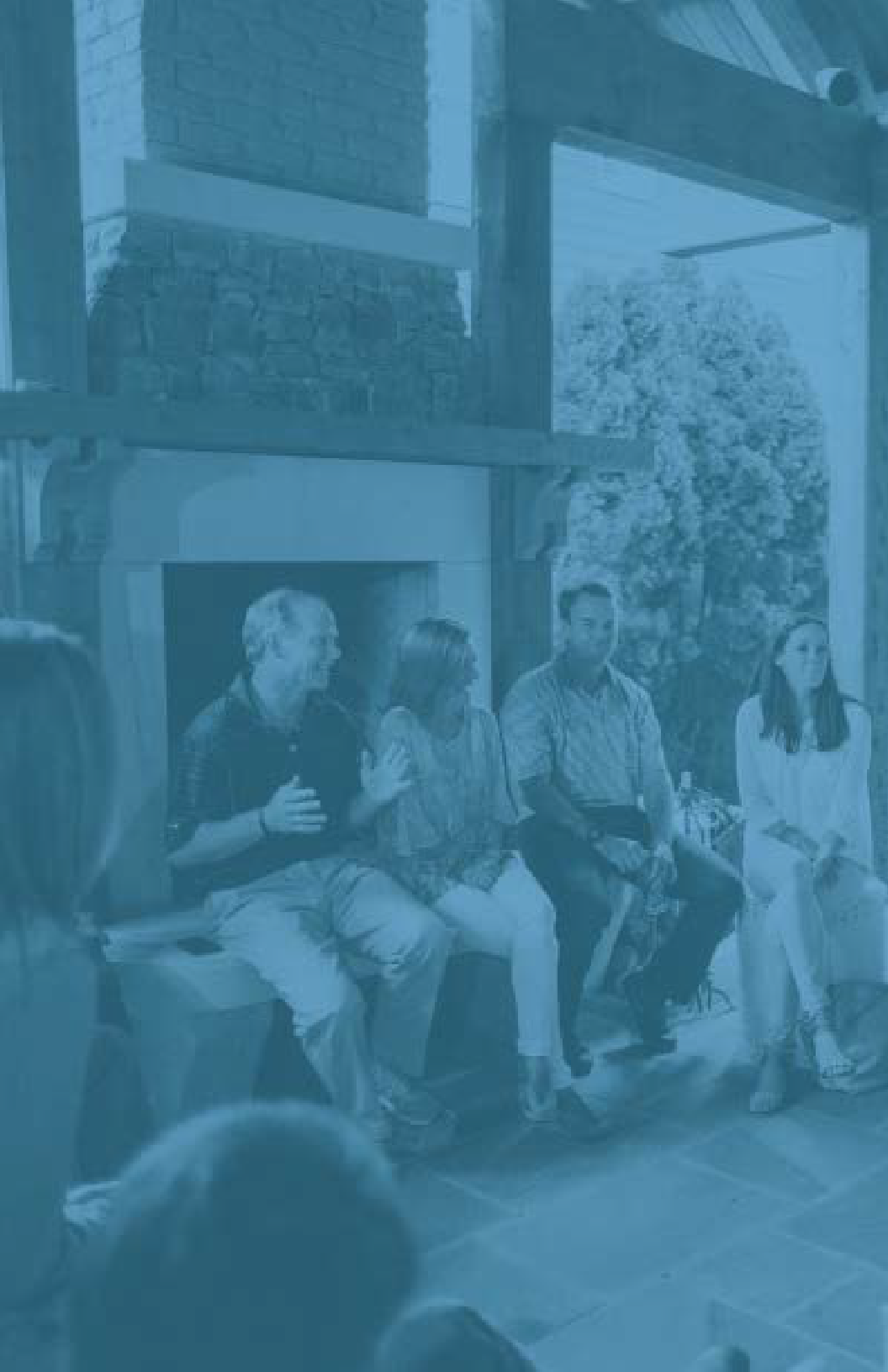 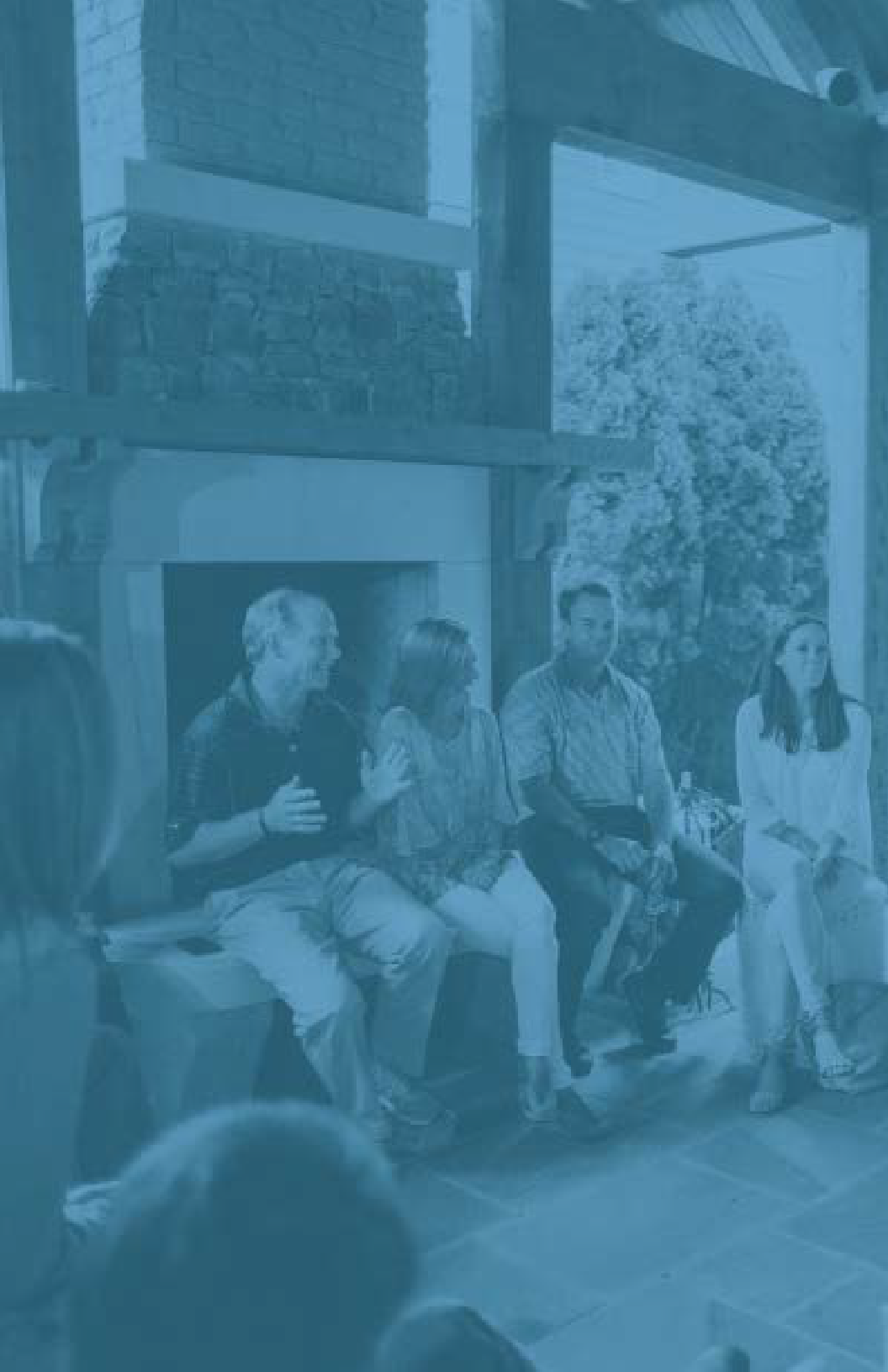 LIFE GROUPS LEADERSHIP GUIDEHONOR CODEAs an essential part of the Christ Community Churchs Leadership family, you have a responsibility to develop and exhibit mature Christian behavior. This should be the basic premise of your desire to serve in a Servant/Leader position here at Christ Community Churchs.While serving the Body of Christ as a Life Group Leader at Christ Community Churchs, you pledge to present a good appearance at all times.  In both attire and behavior, you should strive to demonstrate Biblical standards in all situations.As Christians, the way we present ourselves is of vital importance to the way others perceive Christ. Our conduct should never be anembarrassment to Christ, but should exemplify the best qualities of a mature believer and servant-leader.Exemplifying the highest moral commitment, Christ Community Churchs’ leaders are to maintain a disciplined life of Bible reading, prayer, and fasting. You  must also refrain from such things as:ProfanitySmoking or chewing tobaccoGamblingIndulging in much wine or other alcoholic beveragesDishonest gainIllegal drugsPornographySexual immorality, and all behaviors which might cause Christ to grieve and others to stumble23By providing an example in speech and action, we encourage others to grow in Christ and become servant-leaders themselves. This is a way of life measured by the heart and commitment of each leader in the Christ Community Churchs family. We should regard it as an essential part of our development, not as an imposition or  restriction.LEADERSHIP COMMITMENTThe  same  goes  for  those  who  want  to  be   servants   in   the   church:   serious,  not  deceitful,  not  too  free  with  the  bottle,  not  in  it  for  what     they   can   get   out   of   it.   They   must   be   reverent   before   the   mystery    of  the  faith,  not  using  their  position  to  try   to   run   things.   Let   them   prove themselves first. If they show they can do it, take  them  on.  No  exceptions are to be made for women—same qualifications: serious, dependable,   not   sharp-tongued,   not   overfond    of    wine.    Servants    in   the  church  are  to  be  committed   to   their   spouses,   attentive   to   their   own  children,  and   diligent   in   looking   after   their   own   affairs.   Those   who  do  this  servant  work  will  come   to   be   highly   respected,   a   real   credit to this Jesus-faith.ABUSE POLICY ACKNOWLEDGEMENTI understand that Christ Community Churchs is a safe placefor children and vulnerable adults and that CCC complies with all Federal and State laws regarding reporting suspected child abuse. As a Life Group Leader, I understand that suspected abuse is to be reported to the staff member who oversees the area in which I serve. I also understand the 4 types of abuse defined below:Physical: A physical act directed at a child or vulnerable adult that causes injury;Sexual: Contact or interactions between a child and an adult, or another child, when the child is being used for sexual stimulation of the perpetrator or another person. This includes exploitation through photographs, videos, or other communication methods;Emotional: Acts or omissions by the parent or other caregivers that have caused, or could cause, serious behavioral, cognitive, emotional, or mental disorders;QualificationsSincere, worthy of respect, and of a good  reputation.1 TIMOTHY  3:8-10 MSGNeglect: Failure to provide for the child or vulnerable adult’s basic needs. This  includes  adequate  adult  supervision,  medical  attention,  housing, food,  and  clothing.  Most  cases  of  physical  neglect  involve  inadequate adult supervision that has caused harm to the child or vulnerable adult,or places them in danger of such harm.Tithe regularly to Christ Community Churchs.Have a genuine desire to serve and minister to other people.Able to lead, motivate, and teach other people.Able to create positive group dynamics, and deal with conflict resolution within the group.I understand it is not my responsibility to investigate and in no instance will I confront a parent or care giver if abuse is suspected. As a Life Group Leader, I agree to comply with this policy and report any suspected abuse to the staff person who oversees the area in which I serve.HELPFUL SCRIPTURE REFERENCESAt Christ Community Churchs we believe ministering through the Word of God is the most powerful way to care for people. As you pray over a Life Group member, try inserting that member’s name in the Scripture to make it more personalized.As a leader, we encourage you to find and memorize at least three Scriptures, which will equip when you are walking someone through a tough situation as well as give you strength as a leader throughout the semester.Here is a list of powerful Scriptures that you can apply to any situation:“And you shall love  the  Lord  your  God  with  all  your  heart,  with  all  your  soul, with all your mind, and with all your strength. This is the first commandment.  And  the  second,  like  it,  is  this:  ‘You  shall  love  your neighbor  as  yourself.’  There  is  no  other  commandment  greater   than   these.”MARK  12:30-31 NKJVI can do all things through Christ who strengthens me.PHILIPPIANS  4:13 NKJVTrust in the LORD with all your heart and lean not on your own understanding; in all your ways submit to him, and  he  will  make  your  paths straight.PROVERBS 3:5-6My  thoughts  are  nothing  like  your   thoughts,”  says   the   LORD.  “And  my ways are far beyond anything you could imagine. For  just  as  the  heavens are higher than the earth,  so  my  ways  are  higher  than  your  ways and my thoughts higher than your thoughts.ISAIAH  55:8-9 NLTThis  is  the  confidence  we  have  in  approaching  God:  that  if  we  ask  anything  according  to  his  will,  he  hears  us.  And  if   we   know   that   he hears  us—whatever  we   ask—we   know   that   we   have   what   we   asked   of him.1  JOHN 5:14-15No  weapon  formed  against  you  shall  prosper,   and   every   tongue   which rises against you in judgment you shall  condemn.  This  is  the  heritage of the  servants  of  the  Lord,  and  their  righteousness  is  from  Me,” Says the Lord.ISAIAH  54:17 NKJVFinally,  be  strong  in  the  Lord  and  in  His  mighty  power.  Put  on  the     full armor of God, so that you can take your stand against the devil’s  schemes.  For  our  struggle  is  not  against  flesh  and  blood,  but  against  the  rulers,  against  the  authorities,  against  the  powers  of   this   dark  world and against the spiritual forces of evil in the heavenly realms.  Therefore put on the full armor of God, so that  when  the  day  of  evil  comes,  you  may  be  able  to  stand  your  ground,  and  after  you  have  done everything,  to  stand.  Stand  firm  then,  with  the  belt  of  truth buckled  around  your  waist,  with  the  breastplate  of  righteousness   in place,  and  with  your  feet  fitted  with  the  readiness  that  comes  from   the gospel of peace. In addition to all  this,  take  up  the  shield  of  faith,  with which you can  extinguish  all  the  flaming  arrows  of  the  evil  one.  Take the helmet of salvation and the sword of  the  Spirit,  which  is  the  word of God. And pray in the Spirit on all  occasions  with  all  kinds  of  prayers and requests. With this in mind, be alert and always  keep  on  praying for all the Lord’s people.EPHESIANS  6:10-28And  we  know  that  for  those  who  love  God  all  things  work  together    for good, for those who are called according to his purpose.ROMANS  8:28 ESVFor  we  are  God’s   masterpiece.   He   has   created   us   anew   in   Christ   Jesus, so we can do the good things he planned for us long agoEPHESIANS  2:10 NLT“For  I  know  the  plans  I  have  for  you,”  declares  the  LORD,  “plans   to   prosper  you  and  not  to  harm  you,  plans  to   give   you   hope   and   a   future.”JEREMIAH 29:11You are the light of the world—like a city on a  hilltop  that  cannot  be  hidden. No  one  lights  a  lamp  and  then  puts  it  under  a  basket.  Instead,  a lamp is placed on a  stand,  where  it  gives  light  to  everyone  in  the  house. In the  same  way,  let  your  good  deeds  shine  out  for  all  to  see,  so that everyone will praise your heavenly Father.MATTHEW 5:14-16No power in  the  sky  above  or  in  the  earth  below—indeed,  nothing  in  all creation will  ever  be  able  to  separate  us  from  the  love  of  God  that is revealed in Christ Jesus our Lord.Do  not  be  anxious  about  anything,  but  in  every  situation,  by  prayer  and  petition,  with  thanksgiving,  present  your   requests   to   God.   And the  peace  of  God,  which  transcends   all   understanding,   will   guard   your hearts and your minds in Christ Jesus.PHILIPPIANS  4:6-7Consider   it   pure   joy,   my   brothers   and   sisters,   whenever    you    face trials of many kinds, because you know  that  the  testing  of  your  faith  produces  perseverance.  Let  perseverance  finish   its   work   so   that   you   may be mature and complete, not lacking anything.JAMES 1:2-4Love  is  patient,  love  is  kind.  It  does  not  envy,  it  does  not  boast,  it  is       not  proud.  It  does  not  dishonor  others,  it  is  not  self-seeking,  it  is  not   easily  angered,   it   keeps   no   record   of   wrongs.   Love   does   not   delight   in  evil  but  rejoices  with  the  truth.  It  always  protects,   always   trusts,   always hopes, always perseveres.1  CORINTHIANS 13:4-7So faith comes from hearing, and hearing through the word of Christ.ROMANS  8:39 NLTStay  away  from  the  love  of   money;   be   satisfied   with   what   you   have. For  God  has  said,  “I  will  never,  never  fail  you  nor  forsake  you.”     That         is  why  we  can  say  without  any  doubt  or  fear,  “The  Lord  is  my  Helper,    and I am not afraid of anything that mere man can do to me.”HEBREWS  13:5-6 TLBROMANS  10:17 ESVOne day the  apostles  said  to  the  Lord,  “We  need  more  faith;  tell  us  how   to get  it.”	“If  your  faith  were  only  the  size  of  a  mustard  seed,” Jesus  answered,  “it  would  be  large  enough   to   uproot   that   mulberry tree  over  there  and  send  it  hurtling  into   the   sea!   Your   command  would bring immediate results!”Don’t be afraid, for I  am  with  you.  Don’t  be  discouraged,  for  I  am  your  God. I will strengthen you and help  you.  I  will  hold  you  up  with  my  victorious  right hand.ISAIAH  41:10 NLTLUKE  17:5-6 TLBNow  faith  is  confidence  in  what  we  hope  for  and  assurance  about  what we do not see.HEBREWS 11:1If any of you  lacks  wisdom,  you  should  ask  God,  who  gives  generously  to all without finding fault, and it will be given to you.JAMES 1:5Where there is no guidance, a  people  falls,  but  in  an  abundance  of  counselors there is safety.PROVERBS  11:14 ESVSo  now  there  is  no  condemnation  for  those  who  belong   to   Christ Jesus. And  because  you  belong  to  him,  the  power  of  the  life-giving  Spirit has freed you from the power of sin that leads to death.ROMANS  8:1-2 NLT“Come  now,  let  us  settle  the   matter,”  says   the   Lord.  “Though   your   sins are  like  scarlet,  they  shall  be  as  white  as  snow;  though  they  are  red          as crimson, they shall be like wool.ISAIAH 1:18	 	Brothers and  sisters,  we  do  not  want  you  to  be  uninformed  about  those who sleep in death, so that you do not grieve like the  rest  of  mankind, who have no hope. For we believe that Jesus  died  and  rose  again,  and  so  we  believe  that  God  will  bring  with  Jesus  those  who  have fallen asleep in him.1  THESSALONIANS  4:13-14CHRIST COMMUNITY CHURCHS